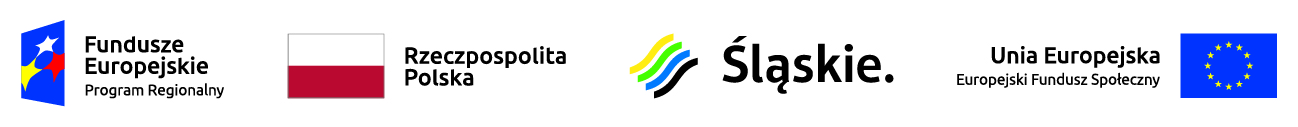 Lista projektów, które spełniły kryteria i uzyskały wymaganą liczbę punktów (z wyróżnieniem projektów wybranych do dofinansowania)* W przypadku projektów ocenionych pozytywnie jest to ostateczna wartość projektu po dokonaniu we wniosku o dofinansowanie korekt wynikających z ustaleń negocjacyjnych ** W przypadku projektów ocenionych pozytywnie jest to ostateczna wartość dofinansowania po dokonaniu we wniosku o dofinansowanie korekt wynikających z ustaleń negocjacyjnych *** Umowa zostanie podpisana pod warunkiem dostępności środkówLp.nr projektu w LSITytuł projektuWnioskodawcaAdres WnioskodawcyCałkowita wartość projektu*Ostateczna kwota wnioskowanego dofinansowania**Wynik ocenyPrzyznane punktyWND-RPSL.11.02.03-24-07D8/17Nasza jakość - Twoją szansą na rynku pracy - kształcenie zawodowe uczniów ZSCKR w ŻarnowcuMINISTERSTWO ROLNICTWA I ROZWOJU WSIul. Wspólna 30; 00-930 Warszawa2 836 377,152 694 558,29Pozytywny rekomendowany do dofinansowania***48,125WND-RPSL.11.02.03-24-0813/17Wysoka jakość kształcenia zawodowego w szkołach w miastach: Bytom i ŻorySYNTEA SPÓŁKA AKCYJNAul. Wojciechowska 9A; 20-704 Lublin1 617 086,641 536 232,30Pozytywny rekomendowany do dofinansowania***47WND-RPSL.11.02.03-24-081E/17BILANS KOMPETENCJI INFORMATYKAMIĘDZYNARODOWE CENTRUM DOSKONALENIA ZAWODOWEGO SPÓŁKA Z OGRANICZONĄ ODPOWIEDZIALNOŚCIĄul. Celulozowa 19 A/6; 87-800Włocławek1 961 976,001 863 877,20Pozytywny rekomendowany do dofinansowania***45WND-RPSL.11.02.03-24-07F6/17Firma bliżej kształcenia zawodowego.ELMONTAŻ SPÓŁKA Z OGRANICZONĄ ODPOWIEDZIALNOŚCIĄul. ks. Prałata Stanisława Słonki 54; 34-300 Żywiec433 100,00411 445,00Pozytywny rekomendowany do dofinansowania***43,375WND-RPSL.11.02.03-24-082A/17Profesjonalne szkolnictwo zawodowe - pewna praca.WOJEWÓDZTWO ŚLĄSKIEul. Juliusza Ligonia 46; 40-037 Katowice3 443 794,603 271 604,87Pozytywny rekomendowany do dofinansowania***43WND-RPSL.11.02.03-24-0800/17Lepszy start w zawodową przyszłośćZAKŁAD DOSKONALENIA ZAWODOWEGO W KATOWICACHul. Zygmunta Krasińskiego 2; 40-952 Katowice409 857,50389 364,62Pozytywny rekomendowany do dofinansowania***41,125WND-RPSL.11.02.03-24-07E8/17W przyszłość z dobrym zawodem z Zespołem Szkół Ekonomiczno-Technicznych w GliwicachGLIWICE - MIASTO NA PRAWACH POWIATUul. Zwycięstwa 21; 44-100 Gliwice1 090 913,141 036 367,48Pozytywny rekomendowany do dofinansowania***41WND-RPSL.11.02.03-24-07G1/17Staże i praktyki drogą do podniesienia kwalifikacji zawodowych i zdolności do zatrudnieniaPOLSKI ZWIĄZEK NIEWIDOMYCH OKRĘG ŚLĄSKIul. Katowicka 77; 41-500 Chorzów179 133,24170 176,58Pozytywny rekomendowany do dofinansowania***40,25WND-RPSL.11.02.03-24-081G/17Uczeń z certyfikatemMIĘDZYNARODOWE CENTRUM DOSKONALENIA ZAWODOWEGO SPÓŁKA Z OGRANICZONĄ ODPOWIEDZIALNOŚCIĄul. Celulozowa 19A/6; 87-800 Włocławek1 986 852,961 887 510,31Pozytywny rekomendowany do dofinansowania***38,375WND-RPSL.11.02.03-24-082D/17Zawodowa Akademia Rynku Pracy w powiecie będzińskim - IIWYŻSZA SZKOŁA HUMANITASul. Jana Kilińskiego 43; 41-200 Sosnowiec1 431 762,001 360 173,90Pozytywny rekomendowany do dofinansowania***38,375WND-RPSL.11.02.03-24-0820/17NOWA JAKOŚĆ KSZTAŁCENIAMIĘDZYNARODOWE CENTRUM DOSKONALENIA ZAWODOWEGO SPÓŁKA Z OGRANICZONĄ ODPOWIEDZIALNOŚCIĄul. Celulozowa 19A/6; 87-800 Włocławek1 998 715,311 898 779,54Pozytywny rekomendowany do dofinansowania***36WND-RPSL.11.02.03-24-07H6/17Zawodowcy z Mikołowa - podniesienie jakości nauczania i zwiększenie szans na zatrudnienie uczniów ZSTŁÓDZKIE STOWARZYSZENIE PRZEWOŹNIKÓW MIĘDZYNARODOWYCH I SPEDYTORÓWul. Górnicza 18/36; 91-765 Łódź667 333,00633 966,35Pozytywny rekomendowany do dofinansowania***33,625